Problem 1Problem 2Gridded ResponseMonday(No Calculator)List the first 10 perfect squaresConvert the fraction into a decimalProblem 2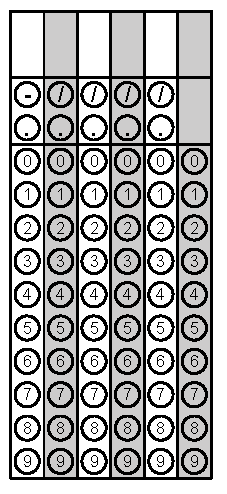 TuesdayGraph y = 2x + 1m=                   b= 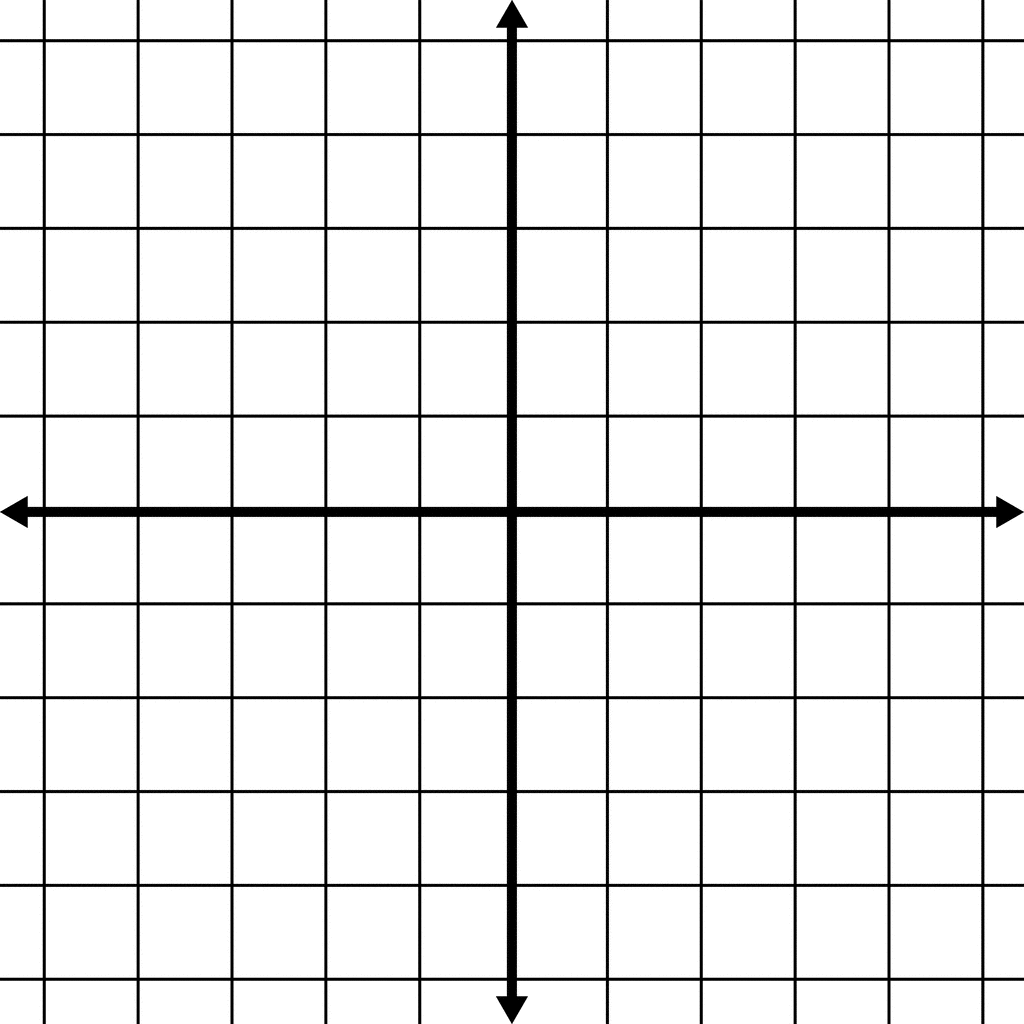 Solve the equation for x16 = -2 + 3xProblem 2WednesdayIdentify the follow as:Irrational, Rational, Integer, Whole, Natural34.52 ___________– 25    ___________6/3     ___________Find the volume of the figure below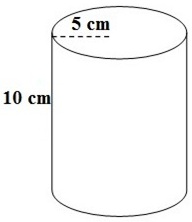 Problem 2ThursdayWrite the equation from the graph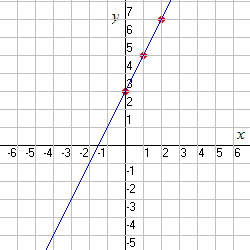 m =                  b = Equation: Convert the number into scientific notation. Bubble in the exponent0.00000342Problem 2FridayIdentify the type of correlation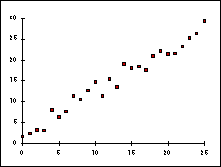 Write an equation using the tablem = b = Equation: 	Problem 2